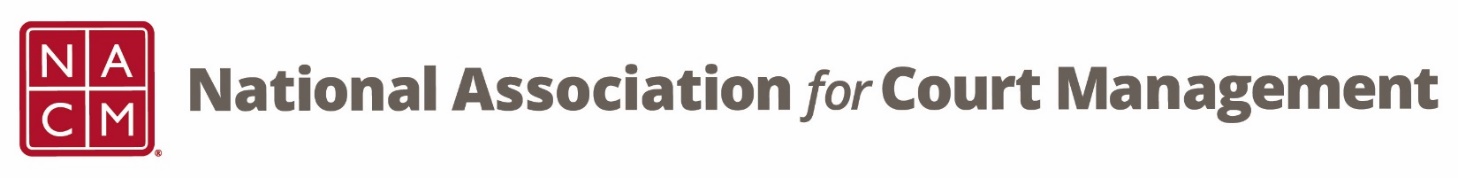 CORE® Committee MeetingMarch 22, 3 p.m. ETZoom Core® Subcommittee MeetingMeeting ID: 870 2190 4254Passcode: 461646AGENDA:Previous Meeting Minutes (attachment)CORE ChampionAnnual ConferenceWebsite CORE News (Brandon Kimura)Curriculum ReviewCORE In Practice – Janet CornellPublic Relations – Dawn PalermoCTC Presentation/ProposalNACM AwardsAward of MeritPerkins AwardOutstanding Early Career Professional AwardEnhancing Justice AwardCall for Nominations Board CandidacyOther:Next Meeting(s):April 26, 2023May 24, 2023 June 28, 2023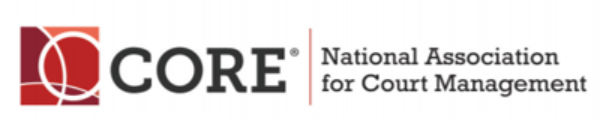 